Growth Group Curriculum
SPRING SEMESTER 2021Mark Week 21 ch. 7 vv. 24 - 37For information on Growth Groups email info@cbclife.org 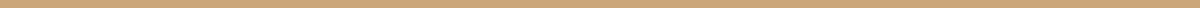 REVIEWWas there anything from this past Sunday’s message that challenged or confused you? Can you think of one thing from Sunday’s sermon that you are likely to remember two weeks from now? DIGGING DEEPER		Read verses 24-26. Why did Jesus go to “the vicinity of Tyre”? Was it to get some time for himself? Or to perform a mission? Why is this trip significant, coming after 7:1-23?Consider verses 24-26. Think of all the ways in which Mark is pointing out what an ‘unclean’ situation Jesus now involves himself in.In verses 26-27, what is so unusual and striking a) about the woman’s request, and, b) about Jesus’ response to her?In verses 28-30, how does she react? What does this teach us about how to meet Christ by faith?Read verses 31-37. a) What is unique about the healing here in comparison with the past healings? Why does Jesus do these things? b) Why do you think Mark continues to give accounts of Jesus’ healing?Look back over these two incidents and draw out the practical lessons we learn.Prayer Requests:____________________________________________________________________________________________________________________________________________________________________________________________________________________________________________________________________________________________________________________________________________________________________________________________________________________________________________________________________________________________________________________________________________________________________________________